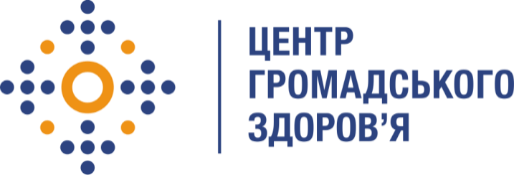 Державна установа 
«Центр громадського здоров’я Міністерства охорони здоров’я України» оголошує конкурс на позицію Головного інженераІнформація щодо установи:Головним завданнями Державної установи «Центр громадського здоров’я Міністерства охорони здоров’я України» (далі – Центр) є діяльність у сфері громадського здоров’я. Центр виконує лікувально-профілактичні, науково-практичні та організаційно-методичні функції у сфері охорони здоров’я з метою забезпечення якості лікування хворих на cоціально-небезпечні захворювання, зокрема ВІЛ/СНІД, туберкульоз, наркозалежність, вірусні гепатити тощо, попередження захворювань в контексті розбудови системи громадського здоров’я. Центр бере участь у розробці регуляторної політики і взаємодіє з іншими міністерствами, науково-дослідними установами, міжнародними установами та громадськими організаціями, що працюють в сфері громадського здоров’я та протидії соціально небезпечним захворюванням.Обов’язки:Обслуговування та контроль за станом будівель і приміщень відповідно до правил та норм виробничої санітарії і пожежної безпеки.Забезпечення працездатності систем електропостачання, теплопостачання  та сантехсистем., здача щомісячних звітів. Забезпечення  проведення капітального і поточного ремонту будівель і приміщень. Забезпечення  охорони території. Забезпечення виконання правил охорони праці, техніки безпеки та протипожежних заходів при проведенні ремонтних робіт. Списання старих автомобілів, постановка та зняття з обліку, реєстрація нових автомобілів. Своєчасне проведення щорічного технічного огляду  автотранспорту та оформлення страхових полісів.Професійні та кваліфікаційні вимоги:Освіта вища - (бажано інженер будівельник).Досвід роботи не менше 5 років.Повинен знати:будівельні норми і правила;основи технології виробництва і способи ведення будівельно-монтажних робіт;порядок приймання об'єктів, закінчених будівництвом, і методи контролю їх якості;порядок оформлення проектно-кошторисної та іншої технічної документації;порядок здійснення нагляду за виконанням будівельно-монтажних робіт і приймання закінчених об'єктів від підрядних будівельних організацій.Чітке дотримання термінів виконання завдань;Відповідальність.Резюме мають бути надіслані на електронну адресу: vacancies@phc.org.ua. В темі листа, будь ласка, зазначте: «119-2018 Головний інженер».Термін подання документів – до 15 серпня 2018 року, реєстрація документів 
завершується о 18:00.За результатами відбору резюме успішні кандидати будуть запрошені до участі у співбесіді. У зв’язку з великою кількістю заявок, ми будемо контактувати лише з кандидатами, запрошеними на співбесіду. Умови завдання та контракту можуть бути докладніше обговорені під час співбесіди.Державна установа «Центр громадського здоров’я Міністерства охорони здоров’я України» залишає за собою право повторно розмістити оголошення про вакансію, скасувати конкурс на заміщення вакансії, запропонувати посаду зі зміненими обов’язками чи з іншою тривалістю контракту.